Thank you for applying to take part in the Easter 2016 Holiday Activity Programme at Compass Bridge Ltd. To help us plan out each day we need to know which days you wish to attend and if you require transportation. Where possible we would appreciate it if you could transport your child to and from Compass Bridge.Our transport pick up and drop off points will beHuddersfield Rail StationBatley Bus StationTO AVOID DISAPPOINTMENT PLEASE BOOK EARLY AS PLACES ARE LIMITED AND WE CANNOT GUARANTEE PLACES.Name of participant………………………………………………………….                 DateActivityAttendingthe activityDo you need picking up and dropping off ? Please tick for each journey and place.Thursday7th April9-3:30pmWoodwork  You will spend a day doing a variety of creativeWood Craft Activities in our workshop in Elland. PLEASE MAKE SURE YOU WEAR OLD CLOTHING, APRONS WILL BE PROVIDED.  PLEASE WEAR A WARM JACKET. PLEASE COULD YOU BRING A PACKED LUNCH.YesNoPick upDrop offHuddersfield Rail Station.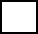 Batley Bus StationFriday8th April 9-3:30pmOutdoor Education WATER SPORT The day will be action packed with time spent in Canoes and Kayaks having fun on the water at Mixenden  Outdoor Centre.A CHANGE OF UNDERWEAR, OLD SHOES AND A TOWEL ARE ADVISED FOR THE WATER ACTIVITY.PLEASE COULD YOU BRING A PACKED LUNCHYesNoPick upDrop offHuddersfield Rail Station.Batley Bus Station